      LOYOLA COLLEGE (AUTONOMOUS), CHENNAI – 600 034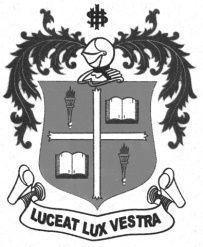     M.Sc. DEGREE EXAMINATION - MEDICAL SOCIOLOGY.FIRST SEMESTER – NOVEMBER 2012SO 1808 - MEDICAL ANTHORPOLOGY               Date : 09/11/2012 	Dept. No. 	  Max. : 100 Marks    Time : 1:00 - 4:00                                              PART AExplain the following in about 30 words each:			                               (10 x 2=20 marks)Culture.Ethnocentrism.Emic and etic perspective.Thick description.Theoretical and applied medical anthropology.Health belief model.Indigenization.Medical pluralism.Illness and disease.Generic drugs.PART BAnswer any FIVE questions in about 300 words each:				        (5 x 8=40 marks)11. Why are health professionals showing increasing interest in anthropology?12. Elucidate the anthropological perspective of comparison and difference.13. Illustrate the concept of explanatory model developed by Arthur Klienman.Explain ‘risky behaviours’ assumed to be associated with HIV/AIDS.Highlight bio-medicine as a cultural system.What is medicine? Bring out the variety of meanings given to medicine.What are the channels of ARV distribution and the role of government control?PART CAnswer any TWO questions in about 1,200 words each:		   		      (2 x 20=40 Marks)What is Anthropology? Evaluate the anthropological perspective of participant observation.What is a medical system? Discuss Klienman’s analysis of the medical systems.Explain the concept of structural violence. Examine the role of structural violence in situating sickness and health.Elaborate upon the major issues that are involved in medical research.*******